 Methodist Mountain Mission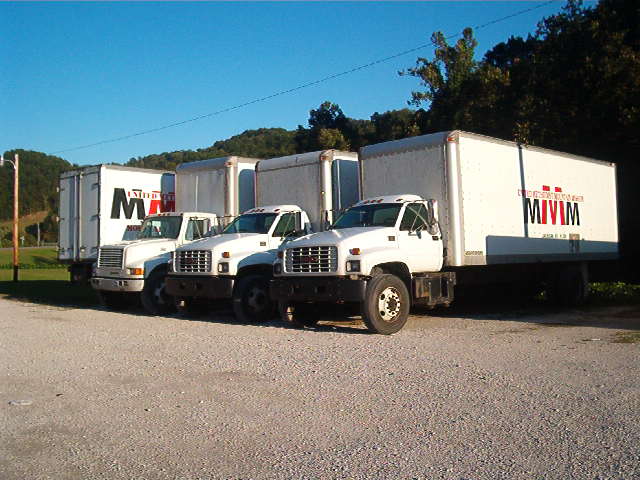 